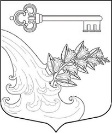 АДМИНИСТРАЦИЯ УЛЬЯНОВСКОГО ГОРОДСКОГО ПОСЕЛЕНИЯ ТОСНЕНСКОГО РАЙОНА ЛЕНИНГРАДСКОЙ ОБЛАСТИПОСТАНОВЛЕНИЕ О ликвидации муниципальногоучреждения «Управление жилищногохозяйства и благоустройства»	В соответствии со ст. 61-62 Гражданского кодекса Российской Федерации, Федеральным законом от 12.01.1996 N 7-ФЗ «О некоммерческих организациях», Федеральным законом РФ от 06.10.2003 г. № 131-ФЗ «Об общих принципах организации местного самоуправления в Российской Федерации», Уставом Ульяновского городского поселения Тосненского района Ленинградской областиПОСТАНОВЛЯЮ:	1. Ликвидировать Муниципальное учреждение «Управление жилищного хозяйства и благоустройства» (МУ «Управление жилищного хозяйства и благоустройства»).	2. Назначить ликвидационную комиссию в составе:Председатель ликвидационной комиссииСумарюк С.Ю., заместитель главы администрации – начальник отдела жилищно-коммунального хозяйства;Члены комиссииВилигжанина Е.В., начальник отдела правового обеспечения;Шведова Л.Ю., начальник отдела финансов, бухгалтерского учета и отчетности;Васильева Ю.Р., главный специалист сектора по вопросам муниципальной службы и кадров отдела правового обеспечения.	3. Ликвидационной комиссии в течение 3 рабочих дней разработать план мероприятий по ликвидации учреждения и представить на утверждение главе администрации.	4. Установить, что со дня вступления в силу настоящего постановления функции единоличного исполнительного органа МУ «Управление жилищного хозяйства и благоустройства» переходят к ликвидационной комиссии.	5. Опубликовать постановление в сетевом издании «ЛЕНОБЛИНФОРМ».	6. Постановление вступает в силу с момента опубликования.	7. Контроль за исполнением постановления оставляю за собой.Глава администрации							К.И. Камалетдинов26.06.2017№235